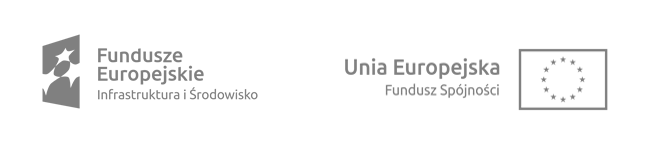 Specyfikacja istotnych warunków zamówienia(postępowanie zarejestrowano pod nazwą „Budowa punktu selektywnego zbierania odpadów komunalnych w Dygowie”)Podstawa prawna: ustawa z dnia 29 stycznia 2004r. Prawo zamówień publicznych (Dz. U. z 2018r. poz.1986 ze zm.) zwana dalej "ustawą".I. Zamawiający:	Gmina Dygowo, ul. Kolejowa 1tel. (+48) 94 35 195; faks (+48) 94 712 60 22adres e-mail: ug@dygowo.pladres strony internetowej (URL), pod którym można uzyskać nieograniczony, pełnyi bezpośredni dostęp do dokumentów z postępowania: bip.dygowo.plgodziny pracy zamawiającego: od poniedziałku do piątku od godz. 7:00 do godz. 15:00II. Tryb udzielenia zamówienia: przetarg nieograniczony.Wartość zamówienia jest mniejsza niż kwoty określone w przepisach wydanych na podstawie art. 11 ust. 8 ustawy.III. Opis przedmiotu zamówienia:Kod CPV:	45000000-7 Roboty budowlane45111200-0 Roboty w zakresie przygotowania terenu pod budowę i roboty ziemne45112700-2 Roboty w zakresie kształtowania terenuNazwa nadana zamówieniu: Budowa punktu selektywnego zbierania odpadów komunalnych w Dygowie.Zakres przedmiotu zamówienia obejmuje, w szczególności:utwardzony plac z dojazdem,ogrodzenie terenu,trawniki i zieleń,kontener socjalny,magazyny odpadów,waga samochodowa,przyłącze i instalacja kanalizacji sanitarnej,przyłącze i instalacja wodociągowa,oświetlenie terenu i roboty elektryczne.2a. Zakres przedmiotu zamówienia obejmuje również oznakowanie  terenu budowy, wolnostojącą tablicą informacyjną o projekcie, w ramach którego przedmiot umowy jest realizowany  (tablica informacyjna o  wymiarach 80 cm x 120 cm, w ilości 1 szt. zawierająca informacje zawarte we wzorze stanowiącym załącznik do specyfikacji istotnych warunków zamówienia, zwanej dalej „SIWZ”).2b. Zakres przedmiotu zamówienia nie obejmuje dostawy kontenerów i pojemników na odpady, o których mowa w dokumentacji projektowej. Szczegółowy zakres przedmiotu zamówienia określony został w dokumentacji projektowej, specyfikacji technicznej wykonania i odbioru robót budowlanych oraz w projekcie umowy. Dokumenty te stanowią załączniki do SIWZ.We wszystkich miejscach SIWZ lub dokumentacji projektowej, w których użyto przykładowego znaku towarowego, patentu, pochodzenia, źródła lub szczególnego procesu lub jeżeli zamawiający opisał przedmiot zamówienia przez odniesienie do norm, europejskich ocen technicznych, aprobat, specyfikacji technicznych
i systemów referencji technicznych, o których mowa w art. 30 ust. 1 pkt 2 i ust. 3 ustawy, jest to uzasadnione specyfiką przedmiotu zamówienia i zamawiający nie może opisać przedmiotu zamówienia za pomocą dostatecznie dokładnych określeń, a w każdym przypadku, działając zgodnie z art. 29 ust. 3 ustawy i art. 30 ust. 4 ustawy, zamawiający dopuszcza rozwiązania równoważne opisywanym, oznaczając takie wskazania lub odniesienia odpowiednio wyrazami „lub równoważny” lub „lub równoważne” (m.in. zastosowanie innych materiałów i urządzeń), pod warunkiem zapewnienia parametrów nie gorszych niż określone w opisie przedmiotu zamówienia, a także zachowania technologii wykonania, tzn. w wyniku zmiany materiału nie może dojść do zmiany technologii wykonania, co skutkowałoby zmianą dokumentacji technicznej.Przedmiot zamówienia realizowany jest w ramach projektu POIS.02.02.00-00-0002/0016 pn. Budowa Punktów Selektywnej Zbiórki Odpadów Komunalnych na terenie Związku Miast i Gmin Dorzecza Parsęty w ramach Programu Operacyjnego Infrastruktura i Środowisko na lata 2014-2020.Zamawiający wymaga zatrudnienia przez wykonawcę lub podwykonawcę, na podstawie umowy o pracę osób wykonujących prace budowlane, bez względu na branże, w zakresie prac objętych przedmiotem zamówienia.Zamawiający nie wymaga zatrudnienia na podstawie umowy o pracę osób wykonujących samodzielne funkcje techniczne w budownictwie.Uprawnienia zamawiającego w zakresie kontroli wypełniania przez wykonawcę obowiązku, o którym mowa w pkt 6, określa § 6 wzoru umowy, stanowiącego załącznik do SIWZ.	IV. Termin wykonania zamówienia: 100 dni od dnia podpisania umowy.V. Warunki udziału w postępowaniu:O udzielenie zamówienia mogą ubiegać się wykonawcy, którzy nie podlegają wykluczeniu oraz spełniają warunki udziału w postępowaniu dotyczące zdolności technicznej lub zawodowej - warunek zostanie spełniony, jeżeli wykonawcy wykażą, że w okresie ostatnich pięciu lat przed upływem terminu składania ofert, a jeżeli okres prowadzenia działalności jest krótszy - w tym okresie -  wykonali co najmniej jedną robotę budowlaną obejmującą wykonanie nawierzchni z kostki betonowej, budowy sieci i/lub przyłączy wod-kan, budowy sieci i/lub przyłączy energetycznych oraz oświetlenia.Zamawiający dopuszcza spełnianie ww. warunku dla robót budowlanych w ramach odrębnych zamówień.Va. Szczególne przesłanki wykluczenia wykonawcy z postępowania:Z postępowania o udzielenie zamówienia zamawiający dodatkowo wykluczy wykonawcę, który w sposób zawiniony poważnie naruszył obowiązki zawodowe, co podważa jego uczciwość, w szczególności gdy wykonawca w wyniku zamierzonego działania lub rażącego niedbalstwa nie wykonał lub nienależycie wykonał zamówienie, co zamawiający jest w stanie wykazać za pomocą stosownych środków dowodowych (art. 24
ust. 5 pkt 2 ustawy).VI. Wykaz oświadczeń lub dokumentów, składanych  przez  wykonawcę, potwierdzających spełnianie warunków udziału w postępowaniu oraz brak podstaw wykluczenia:Oświadczenia o niepodleganiu wykluczeniu oraz spełnianiu  warunków udziału w postępowaniu - w celu wstępnego potwierdzenia, składane wraz z ofertą:oświadczenie o spełnianiu warunków udziału w postępowaniu - zawarte we wzorze formularza oferty;oświadczenie o braku podstaw wykluczenia z postępowania na podstawie art. 24 ust. 1 pkt 12-23 ustawy oraz w zakresie określonym w rozdziale Va - wg wzoru stanowiącego załącznik nr 1 do SIWZ.Oświadczenia lub dokumenty, składane na wezwanie zamawiającego w celu potwierdzenia okoliczności, o których mowa w art. 25 ust. 1 pkt 1 ustawy - wykaz robót budowlanych wykonanych nie wcześniej niż w okresie ostatnich 5 lat przed upływem terminu składania ofert, a jeżeli okres prowadzenia działalności jest krótszy – w tym okresie, wraz z podaniem ich rodzaju, daty, miejsca wykonania i podmiotów, na rzecz których roboty te zostały wykonane, z załączeniem dowodów określających czy te roboty budowlane zostały wykonane należycie, w szczególności informacji o tym czy roboty zostały wykonane zgodnie z przepisami prawa budowlanego i prawidłowo ukończone, przy czym dowodami, o których mowa, są referencje bądź inne dokumenty wystawione przez  podmiot,  na  rzecz  którego  roboty  budowlane  były  wykonywane,  a jeżeli  z uzasadnionej  przyczyny o obiektywnym charakterze wykonawca nie jest w stanie uzyskać tych dokumentów - inne dokumenty.Jeżeli wykonawca, zamierza polegać na zdolnościach innych podmiotów, to zobowiązany jest udowodnić zamawiającemu, że realizując zamówienie będzie dysponował niezbędnymi zasobami tych podmiotów, w szczególności przedstawiając w tym celu, wraz z ofertą, pisemne zobowiązanie tych podmiotów  do oddania mu do dyspozycji niezbędnych zasobów na potrzeby realizacji zamówienia, które należy przedstawić w formie oryginału (lub jego kopii poświadczonej notarialnie), z własnoręcznym podpisem na oświadczeniu złożonym przez osobę upoważnioną do występowania w imieniu tego podmiotu trzeciego.Zamawiający najpierw dokona oceny ofert, a następnie zbada, czy wykonawca, którego oferta została oceniona jako najkorzystniejsza, nie podlega wykluczeniu oraz spełnia warunki udziału w postępowaniu
(w myśl art. 24aa ustawy).Zamawiający wezwie wykonawcę, którego oferta została najwyżej oceniona, do złożenia
w wyznaczonym, nie krótszym niż 5 dni, terminie aktualnych na dzień złożenia oświadczeń lub dokumentów, o których mowa w pkt 2.Wykonawca, w terminie 3 dni od dnia zamieszczenia na stronie internetowej informacji, o której mowa w art. 86 ust. 5 ustawy (zawierającej informacje podawane podczas otwarcia ofert oraz kwotę, jaką zamawiający zamierza przeznaczyć na sfinansowanie zamówienia), przekaże zamawiającemu oświadczenie o przynależności lub braku przynależności do tej samej grupy kapitałowej, o której mowa w art. 24
ust. 1 pkt 23 ustawy. W przypadku przynależności do tej samej grupy kapitałowej wykonawca może złożyć wraz z oświadczeniem dowody, że powiązania z innym wykonawcą nie prowadzą do zakłócenia konkurencji w postępowaniu o udzielenie zamówienia.Obowiązku, o którym mowa w pkt 6 nie stosuje się w przypadku gdy w postępowaniu zostanie złożona tylko jedna oferta.Zamawiający dopuszcza możliwość złożenia wraz z ofertą oświadczenia o braku przynależności do tej samej grupy kapitałowej, o której mowa w art. 24 ust. 1 pkt 23 ustawy (zawarte we wzorze formularza oferty), z zastrzeżeniem, że jakakolwiek zmiana sytuacji wykonawcy w toku przedmiotowego postępowania (włączenie do grupy kapitałowej) będzie powodowała obowiązek aktualizacji takiego oświadczenia po stronie wykonawcy.Wykonawca, który powołuje się na zasoby innych podmiotów, w celu wykazania braku istnienia wobec nich podstaw wykluczenia oraz spełniania, w zakresie, w jakim powołuje się na ich zasoby, warunków udziału
w postępowaniu, zamieszcza informacje o tych podmiotach w oświadczeniach, o których mowa w pkt 1.W przypadku wspólnego ubiegania się o zamówienie przez wykonawców oświadczenie, o którym mowa w pkt 1 ppkt 2 składa każdy z wykonawców wspólnie ubiegających się o zamówienie. W zakresie nieuregulowanym niniejszym dokumentem, zastosowanie mają przepisy rozporządzenia Ministra Rozwoju z dnia 26 lipca 2016r. w sprawie rodzajów dokumentów, jakich może żądać zamawiający od wykonawcy w postępowaniu o udzielenie zamówienia (Dz. U. z 2016r. poz. 1126 ze zm.).VII. Informacje o sposobie porozumiewania się zamawiającego z wykonawcami:Komunikacja między zamawiającym a wykonawcami odbywa się za pośrednictwem operatora pocztowego w rozumieniu ustawy z dnia 23 listopada 2012r. Prawo pocztowe (Dz. U. z 2018r. poz. 2188 ze zm.), osobiście, za pośrednictwem posłańca, faksu lub przy użyciu środków komunikacji elektronicznej w rozumieniu ustawy
z dnia 18 lipca 2002r. o świadczeniu usług drogą elektroniczną (Dz. U. z 2017r. poz. 1219 ze zm.).Jeżeli zamawiający lub wykonawca przekazują oświadczenia, wnioski, zawiadomienia oraz informacje za pośrednictwem faksu lub przy użyciu środków komunikacji elektronicznej w rozumieniu ustawy z dnia
18 lipca 2002r. o świadczeniu usług drogą elektroniczną, każda ze stron na żądanie drugiej strony niezwłocznie potwierdza fakt ich otrzymania.W przypadku braku potwierdzenia otrzymania wiadomości przez wykonawcę, zamawiający domniemywa, iż pismo wysłane przez zamawiającego na numer faksu lub adres poczty elektronicznej podany przez wykonawcę zostało mu doręczone w sposób umożliwiający zapoznanie się wykonawcy z treścią pisma.Osoba uprawniona do porozumiewania się z wykonawcami: Izabela Płomińska.VIII. Wymagania dotyczące wadium:Wysokość wadium ustala się w kwocie 5 000,00 zł.Wadium wnosi się przed upływem terminu składania ofert, z oznaczeniem przedmiotowego postępowania.Wadium może być wnoszone w formach określonych w art. 45 ust. 6 ustawy.Wadium w pieniądzu wpłacać należy przelewem na rachunek bankowy zamawiającego:Banku Spółdzielczym w Białogardzie O/Dygowo Nr konta 21 8562 0007 0040 0291 2000 0060Poręczenia i gwarancje obejmować winny termin związania wykonawcy ofertą, przy czym bieg terminu związania ofertą rozpoczyna się wraz z upływem terminu składania ofert.Gwarancje wadialne winny zawierać co najmniej bezwarunkowe i nieodwołalne w okresie obowiązywania
i wymagalne na pierwsze żądanie zobowiązanie gwaranta (ubezpieczyciela, banku) do wypłaty zamawiającemu pełnej kwoty wadium w okolicznościach zatrzymania wadium - zgodnie z przepisami ustawy.IX. Termin związania ofertą:Termin związania ofertą wynosi 30 dni od upływu terminu składania ofert.Wykonawca może przedłużyć termin związania ofertą.X. Opis sposobu przygotowania oferty:Ofertę wraz z załącznikami należy sporządzić z zachowaniem formy pisemnej, pod rygorem nieważności.Zamawiający żąda wskazania przez wykonawcę w ofercie części zamówienia, których wykonanie zamierza powierzyć podwykonawcom, i podania przez wykonawcę firm podwykonawców.Dokumenty i oświadczenia wymagane od wykonawców w przedmiotowym postępowaniu, na etapie składania ofert:wypełniony formularz oferty z określeniem:oferowanej ceny,oferowanej długości okresu gwarancji (nie mniejszej niż 48 miesięcy, jako wymaganej przez zamawiającego);dokumenty i oświadczenia wymienione w rozdziale VI pkt 1 i 3;dowód wniesienia wadium (jeżeli wadium wnoszone jest w innej formie niż w pieniądzu, określonej
w art. 45 ust. 6 pkt 2-5 ustawy) w formie oryginału, który zaleca się umieścić w zamkniętym opakowaniu, opisanym nazwą i adresem wykonawcy, bez wpinania do oferty, oraz w formie kopii poświadczonej za zgodność przez wykonawcę, którą zaleca się dołączyć do oferty.Złożenie oferty wyraża stanowczą wolę wykonawcy do zawarcia umowy na warunkach określonych
w SIWZ oraz w projekcie umowy, który stanowi załącznik do SIWZ.Oferta musi być podpisana przez osoby uprawnione do reprezentowania wykonawcy w obrocie gospodarczym zgodnie z aktem rejestracyjnym i wymogami ustawowymi, bądź przez osobę upoważnioną.Jeżeli osoba/osoby podpisująca ofertę działa na podstawie pełnomocnictwa, to z jego treści musi  jednoznacznie wynikać uprawnienie do podpisania oferty.Zamawiający żąda przedłożenia wraz z ofertą oryginału dokumentu pełnomocnictwa lub jego kopii poświadczonej notarialnie, o ile prawo do podpisania oferty nie wynika z innych dokumentów złożonych wraz z ofertą.Dokumenty sporządzone w języku obcym muszą być złożone wraz z tłumaczeniem na język polski.Zaleca się żeby wszystkie zapisane strony oferty z załącznikami były ponumerowane i spięte w sposób zapobiegający dekompletacji jej zawartości.Oferta musi być wypełniona w sposób czytelny, niezmywalnym tuszem, atramentem, wszelkie poprawki lub zmiany w tekście oferty muszą być parafowane przez wykonawcę.W przypadku sporządzania oferty i załączników na innych drukach niż formularze załączone do niniejszej specyfikacji, należy zachować zakres danych zgodny z wymaganiami zamawiającego.Ofertę wraz z załącznikami należy umieścić w zamkniętym opakowaniu opisanym nazwą i adresem wykonawcy, uniemożliwiającym odczytanie zawartości bez uszkodzenia tego opakowania.Wykonawca, który powoła się na rozwiązania równoważne opisywanym przez zamawiającego (poprzez wskazanie przykładowego znaku towarowego, patentu, pochodzenia, źródła lub szczególnego procesu lub
odniesienie do norm, europejskich ocen technicznych, aprobat, specyfikacji technicznych i systemów referencji technicznych) jest obowiązany wykazać w składanej ofercie za pomocą dowolnych środków dowodowych, w szczególności przedstawiając zamawiającemu specyfikację techniczną rozwiązań równoważnych, że oferowane przez niego rozwiązania spełniają wymagania określone przez zamawiającego. Zamiana materiałów, rozwiązań na etapie wykonawstwa bez uprzedniego wskazania na stosowanie zamienników w ofercie, będzie dopuszczalne jedynie w wyjątkowych, uzasadnionych przypadkach, za wyraźną zgodą zamawiającego.Za równoważne zamawiający uzna te rozwiązania, które oparte są na równoważnych ustaleniach, co do przedmiotu zamówienia i spełniać będą minimalne wymagania, które spełnia produkt opisany poprzez użycie przykładowego znaku towarowego, patentu, pochodzenia, źródła lub szczególnego procesu.Ciężar dowodowy w zakresie udowodnienia równoważności zaoferowanych rozwiązań z rozwiązaniami opisanymi poprzez wskazanie przykładowego znaku towarowego, patentu, pochodzenia, źródła lub szczególnego procesu, spoczywa na wykonawcy.Zamawiający nie dopuszcza możliwości składania ofert częściowych.XI. Miejsce oraz termin składania i otwarcia ofert:Ofertę należy złożyć w siedzibie zamawiającego w Urzędzie Gminy Dygowo, ul. Kolejowa 1, 78-113 Dygowo, w pokoju Nr 8 (sekretariat) w terminie do dnia 1.02.2019r. do godziny 10:00 z adnotacją: „Oferta na: „Budowa punktu selektywnego zbierania odpadów komunalnych w Dygowie”Oferta - nie otwierać przed upływem terminu otwarcia ofert.Otwarcie ofert nastąpi w dniu 1.02.2019r. o godz. 10:15, w siedzibie zamawiającego w Urzędzie Gminy Dygowo, ul. Kolejowa 1, pokój Nr 1.Wykonawca może przed upływem terminu składania ofert zmienić lub wycofać ofertę:wykonawca może dokonać zmiany oferty, powiadamiając zamawiającego o tym fakcie według takich samych zasad, jak składana oferta, oznaczając zamknięte opakowanie napisem „zmiana”, które zostanie otwarte przy otwieraniu oferty tego wykonawcy i po stwierdzeniu poprawności procedury dokonywania zmian, zostanie dołączona do oferty;wykonawca może wycofać ofertę, powiadamiając zamawiającego o tym fakcie według takich samych zasad jak składana oferta, oznaczając zamknięte opakowanie napisem „wycofanie”, które zostanie otwarte
w pierwszej kolejności, po potwierdzeniu poprawności procedury wycofania oferty i zgodności z danymi zamieszczonymi na opakowaniu oferty tego wykonawcy. Opakowanie zawierające ofertę wycofaną nie będzie w tym dniu otwierane.Niezwłocznie po otwarciu ofert zamawiający zamieści na stronie internetowej informacje, o których mowa w art. 86 ust. 5 ustawy.XII. Opis sposobu obliczenia ceny:Wykonawca zobowiązany jest podać w ofercie cenę ryczałtową brutto za wykonanie przedmiotu zamówienia (podając ją w zapisie liczbowym), uwzględniającą podatek od towarów i usług w stawce właściwej na dzień złożenia oferty.Wykonawca, w celach informacyjnych, wraz z ofertą składa informację, że wybór oferty będzie prowadzić do powstania u zamawiającego obowiązku podatkowego, wskazując nazwę (rodzaj) towaru lub usługi, których dostawa lub świadczenie będzie prowadzić do jego powstania, oraz wskazując ich wartość bez kwoty podatku albo informację o tym, że wybór oferty nie będzie prowadzić do powstania u zamawiającego obowiązku podatkowego (zawartą we wzorze formularza oferty).XIII. Opis kryterium, którymi zamawiający będzie się kierował przy wyborze oferty i sposób oceny ofert:Przy wyborze najkorzystniejszej oferty zamawiający będzie się kierował następującymi kryteriami:cena								- waga 60%;okres gwarancji					- waga 40%.Maksymalna liczba punktów w kryteriach równa jest określonej wadze dla tych kryteriów w %.Kryterium ceny będzie rozpatrywane na podstawie ceny oferty za wykonanie przedmiotu zamówienia,  podanej przez wykonawcę w formularzu oferty. Ilość punktów w tym kryterium zostanie obliczona na podstawie poniższego wzoru:	C = Cmin/Co x 60 pkt, gdzie:	C - ilość punktów w kryterium ceny,	Cmin - najniższa zaoferowana cena,	Co	- cena oferty ocenianej.Kryterium okres gwarancji będzie rozpatrywane na podstawie zaoferowanego okresu gwarancji. Ilość punktów w tym kryterium zostanie obliczona na podstawie poniższego wzoru:	G = Go/Gn x 40 pkt, gdzie:	G - ilość punktów w kryterium okres gwarancji,	Go - okres gwarancji w ofercie ocenianej,	Gn - najdłuższy zaoferowany okres gwarancji.Wykonawca zobowiązany jest podać w ofercie proponowany okres gwarancji, określając go
w miesiącach.Minimalna długość okresu gwarancji na przedmiot zamówienia, wymagana przez zamawiającego, nie może być krótsza niż 48 miesięcy.Podanie przez wykonawcę krótszego okresu gwarancji niż 48 miesięcy skutkować będzie odrzuceniem oferty.W przypadku braku podania w ofercie jakiegokolwiek proponowanego okresu gwarancji, zamawiający uzna, że wykonawca zapewnia minimalną długość okresu gwarancji wymaganą przez zamawiającego.Jeżeli wykonawca zaoferuje okres gwarancji przekraczający 60 miesiące zamawiający do oceny ofert przyjmie okres 60 miesięcy.Zamawiający wybierze jako najkorzystniejszą ofertę, która uzyska łącznie największą ilość punktów.XIV. Informacje o formalnościach, jakie powinny zostać dopełnione po wyborze oferty, w celu zawarcia umowy w sprawie zamówienia publicznego:Wykonawca w miejscu i terminie wyznaczonym przez zamawiającego zobowiązany jest zgłosić się w celu zawarcia umowy.W przypadku wykonawców wspólnie ubiegających się o udzielenie zamówienia, jeżeli ich oferta zostanie wybrana, zamawiający żąda dostarczenia umowy regulującej współpracę tych wykonawców przed zawarciem umowy.XV. Wymagania dotyczące zabezpieczenia należytego wykonania umowy, zwanego dalej „zabezpieczeniem”.Zamawiający będzie żądał od wykonawcy, przed zawarciem umowy, zabezpieczenia w wysokości 10% ceny całkowitej podanej w ofercie.Zabezpieczenie może być wnoszone w formach określonych w art. 148 ust. 1 ustawy.Zabezpieczenie wnoszone w pieniądzu wpłaca się przelewem na rachunek bankowy zamawiającego:- numer konta: 21 8562 0007 0040 0291 2000 0060 w Banku Spółdzielczym w Dygowie.  Jeżeli zabezpieczenie będzie wnoszone w innej formie niż w pieniądzu, określonej w art. 148 ust. 1
pkt 2-5 ustawy, zamawiający zastrzega sobie prawo do akceptacji projektu zabezpieczenia, oraz oryginał dokumentu potwierdzającego wniesienie zabezpieczenia musi być dostarczony zamawiającemu przed podpisaniem umowy.Zabezpieczenie wnoszone w innej formie niż w pieniądzu musi zawierać bezwarunkowe zobowiązanie do wypłaty zamawiającemu, na każde jego żądanie pełnej kwoty zabezpieczenia, a także musi obejmować cały okres wykonywania zamówienia wraz z zabezpieczeniem roszczeń z tytułu rękojmi za wady.Jeżeli okres na jaki ma zostać wniesione zabezpieczenie przekracza 5 lat, zabezpieczenie w pieniądzu wnosi się na cały ten okres, a zabezpieczenie w innej formie wnosi się na okres nie krótszy niż 5 lat,
z jednoczesnym zobowiązaniem się wykonawcy do przedłużenia zabezpieczenia lub wniesienia nowego zabezpieczenia na kolejne okresy.XVI. Zmiany umowy:Zamawiający przewiduje możliwość następujących zmian postanowień zawartej umowy w stosunku do treści oferty, na podstawie której dokonano wyboru wykonawcy, w szczególności w przypadku:zmian w stosunku do opisu przedmiotu zamówienia w zakresie wykonania prac nie wykraczających poza zakres przedmiotu zamówienia, w sytuacji możliwości usprawnienia realizacji przedmiotu umowy, w szczególności prac zamiennych;zmian w stosunku do opisu przedmiotu zamówienia w przypadku konieczności zmiany projektu budowlanego, część prac nie może zostać zrealizowana lub będzie zastąpiona innymi;gdy zachodzi konieczność zastąpienia przyjętych materiałów innymi, pod warunkiem że spełniają wymagania określone w SIWZ (wraz z załącznikami), a zmiana wynika w szczególności:ze zmiany producenta,producent zakończył produkcję tych materiałów lub zostały one wycofane z obrotu na terytorium Rzeczypospolitej Polskiej,uzasadnionych przyczyn technicznych lub technologicznych;zmian umowy związanych ze zmianą stanu prawnego w zakresie dotyczącym realizowanego przedmiotu umowy, który spowoduje konieczność zmiany sposobu jego wykonania przez wykonawcę;zmiana terminu wykonania zamówienia, z przyczyn niezależnych od wykonawcy, wykazanych przez wykonawcę, w szczególności w przypadku:niekorzystnych warunków atmosferycznych, uniemożliwiających wykonanie przedmiotu umowy zgodnie
z przyjętą technologią, mających bezpośredni wpływ na termin jego wykonania - w związku z tym termin wykonania przedmiotu umowy może zostać przesunięty o czas tych niekorzystnych warunków atmosferycznych oraz o czas niezbędny do usunięcia ich skutków,jeżeli opóźnieniu ulegnie wykonanie prac niezbędnych do realizacji zamówienia, do których wykonania zobowiązany jest zamawiający - w związku z tym termin wykonania przedmiotu umowy może zostać przesunięty o czas niezbędny do wykonania opóźnionych prac,gdy prace objęte umową zostały wstrzymane przez właściwe organy, z przyczyn niezależnych od wykonawcy, co uniemożliwia terminowe wykonanie przedmiotu umowy - w związku z tym termin wykonania przedmiotu umowy może zostać przesunięty o czas niezbędny do wykonania prac wynikających z zaleceń właściwych organów,uzasadnionych przyczyn technicznych lub technologicznych,konieczności zmiany projektu budowlanego - w związku z tym termin wykonania przedmiotu umowy może zostać przesunięty o czas niezbędny na zmianę projektu i ewentualne uzyskanie zezwoleń na wykonanie robót po zmianie,w przypadku niezawinionego przez wykonawcę wstrzymania robót przez inspektora nadzoru - w związku z tym termin wykonania przedmiotu umowy może zostać przesunięty o udokumentowany czas wstrzymania robót w dzienniku budowy;zmniejszenia zakresu prac objętych przedmiotem zamówienia - wynagrodzenie ryczałtowe zostanie wówczas obniżone, stosownie do zakresu niewykonanej części prac, o wartość niewykonanego zakresu prac. Wynagrodzenie zostanie obniżone o kwotę stanowiącą iloczyn ceny oferty wykonawcy i współczynnika, będącego ilorazem wartości niewykonanego zakresu prac i wartości całego zakresu prac określonych w ustaleniu wartości zamówienia.XVII. Pozostałe informacje:W przypadku zamówień, które mają być wykonane w miejscu podlegającym bezpośredniemu nadzorowi zamawiającego, zamawiający żąda,  aby przed przystąpieniem do wykonania zamówienia wykonawca, o ile są już znane, podał nazwy albo imiona i nazwiska oraz dane kontaktowe podwykonawców i osób do kontaktu z nimi, zaangażowanych w wykonywanie zamówienia. Wykonawca zawiadamia zamawiającego
o wszelkich zmianach danych, o których mowa w zdaniu pierwszym, w trakcie realizacji zamówienia, a także przekazuje informacje na temat nowych podwykonawców, którym w późniejszym okresie zamierza powierzyć realizację zamówienia.Zamawiający udostępnia przedmiar robót w celach informacyjnych, z zastrzeżeniem, że zamawiający nie ponosi odpowiedzialności za ewentualne jego błędy czy braki.Załączony przedmiar robót, na podstawie § 4 ust. 3 rozporządzenia Ministra Infrastruktury z dnia
2 września 2004 r. w sprawie szczegółowego zakresu i formy dokumentacji projektowej, specyfikacji technicznych wykonania i odbioru robót budowlanych oraz programu funkcjonalno-użytkowego
(Dz. U. z 2013r. poz. 1129) nie stanowi części dokumentacji projektowej, w związku z czym nie stanowi podstawy do opisu przedmiotu zamówienia i złożenia oferty.Zgodnie z art. 13 ust. 1 i 2 rozporządzenia Parlamentu Europejskiego i Rady (UE) 2016/679 z dnia
27 kwietnia 2016r. w sprawie ochrony osób fizycznych w związku z przetwarzaniem danych osobowych i w sprawie swobodnego przepływu takich danych oraz uchylenia dyrektywy 95/46/WE (ogólne rozporządzenie o ochronie danych) (Dz. Urz. UE L 119 z 4.5.2016r. str. 1), dalej „RODO”, zamawiający informuje, że: administratorem Pani/Pana danych osobowych jest Urząd Gminy Dygowo;dane kontaktowe inspektora ochrony danych osobowych - adres e-mail: iod@dygowo.pl;Pani/Pana dane osobowe przetwarzane będą na podstawie art. 6 ust. 1 lit. c RODO w celu związanym
z przedmiotowym postępowaniem o udzielenie zamówienia publicznego;odbiorcami Pani/Pana danych osobowych będą osoby lub podmioty, którym udostępniona zostanie dokumentacja postępowania w oparciu o art. 8 oraz art. 96 ust. 3 ustawy;Pani/Pana dane osobowe będą przechowywane, zgodnie z art. 97 ust. 1 ustawy, przez okres 4 lat od dnia zakończenia postępowania o udzielenie zamówienia, a jeżeli czas trwania umowy przekracza 4 lata, okres przechowywania obejmuje cały czas trwania umowy;obowiązek podania przez Panią/Pana danych osobowych bezpośrednio Pani/Pana dotyczących jest wymogiem ustawowym określonym w przepisach ustawy, związanym z udziałem w postępowaniu
o udzielenie zamówienia publicznego; konsekwencje niepodania określonych danych wynikają z ustawy;w odniesieniu do Pani/Pana danych osobowych decyzje nie będą podejmowane w sposób zautomatyzowany, stosowanie do art. 22 RODO;posiada Pani/Pan:na podstawie art. 15 RODO prawo dostępu do danych osobowych Pani/Pana dotyczących,na podstawie art. 16 RODO prawo do sprostowania Pani/Pana danych osobowych,na podstawie art. 18 RODO prawo żądania od administratora ograniczenia przetwarzania danych osobowych z zastrzeżeniem przypadków, o których mowa w art. 18 ust. 2 RODO (prawo do ograniczenia przetwarzania nie ma zastosowania w odniesieniu do przechowywania, w celu zapewnienia korzystania ze środków ochrony prawnej lub w celu ochrony praw innej osoby fizycznej lub prawnej, lub z uwagi na ważne względy interesu publicznego Unii Europejskiej lub państwa członkowskiego),prawo do wniesienia skargi do Prezesa Urzędu Ochrony Danych Osobowych, gdy uzna Pani/Pan, że przetwarzanie danych osobowych Pani/Pana dotyczących narusza przepisy RODO;nie przysługuje Pani/Panu:w związku z art. 17 ust. 3 lit. b, d lub e RODO prawo do usunięcia danych osobowych,prawo do przenoszenia danych osobowych, o którym mowa w art. 20 RODO,na podstawie art. 21 RODO prawo sprzeciwu, wobec przetwarzania danych osobowych, gdyż podstawą prawną przetwarzania Pani/Pana danych osobowych jest art. 6 ust. 1 lit. c RODO.XVIII. Środki ochrony prawnej.Wykonawcy, a także innemu podmiotowi, jeżeli ma lub miał interes w uzyskaniu przedmiotowego zamówienia oraz poniósł lub może ponieść szkodę w wyniku naruszenia przez zamawiającego przepisów ustawy, przysługują środki ochrony prawnej określone w dziale VI ustawy, w szczególności:odwołanie (do Prezesa Krajowej Izby Odwoławczej, zwanej dalej „Izbą”) wnosi się w terminie 5 dni od dnia przesłania informacji o czynności zamawiającego stanowiącej podstawę jego wniesienia - jeżeli zostały przesłane w sposób określony w art. 180 ust. 5 zdanie drugie ustawy, albo w terminie 10 dni - jeżeli zostały przesłane w inny sposób;odwołanie wobec treści ogłoszenia o zamówieniu a także wobec postanowień specyfikacji istotnych warunków zamówienia wnosi się w terminie 5 dni od dnia zamieszczenia ogłoszenia w Biuletynie Zamówień Publicznych lub SIWZ na stronie internetowej;odwołanie wobec czynności innych niż określone w pkt 1 i 2 wnosi się w terminie 5 dni od dnia, w którym powzięto lub przy zachowaniu należytej staranności można było powziąć wiadomość o okolicznościach stanowiących podstawę jego wniesienia;odwołanie, w przypadku, gdy zamawiający nie przesłał zawiadomienia o wyborze oferty najkorzystniejszej, wnosi się nie później niż w terminie 15 dni od dnia zamieszczenia w Biuletynie Zamówień Publicznych ogłoszenia o udzieleniu zamówienia lub nie później niż w terminie 1 miesiąca od dnia zawarcia umowy, jeżeli zamawiający nie zamieścił w Biuletynie Zamówień Publicznych ogłoszenia o udzieleniu zamówienia;na orzeczenie Izby stronom oraz uczestnikom postępowania odwoławczego przysługuje skarga do sądu, którą wnosi się do sądu okręgowego właściwego dla siedziby albo miejsca zamieszkania zamawiającego, za pośrednictwem Prezesa Izby, w terminie 7 dni od dnia doręczenia orzeczenia Izby.XIX. Załączniki do niniejszej specyfikacji:Projekt umowy.Wzór formularza oferty.Wzory oświadczeń.Wzór wykazu wykonanych zamówień.Dokumentacja projektowa.Specyfikacja techniczna wykonania i odbioru robót.Przedmiar robót.Wzór tablicy informacyjnej.Dygowo, dnia 17.01.2019 r.																Zatwierdził:Grzegorz StarczykWójt Gminy DygowoZałącznik - projekt umowyUMOWA NR ............zawarta w dniu …….... 2019r. w Dygowie pomiędzy:Gminą Dygowo, ul. Kolejowa 1, 78-113 Dygowo,  NIP: 671-180-17-08, reprezentowaną przez Wójta Gminy – Grzegorza Starczyka,  zwaną dalej „Zamawiającym”,a…......., zwanym dalej „wykonawcą”, zaś wspólnie zwanymi w dalszej części umowy „stronami”, w rezultacie dokonania wyboru oferty wykonawcy, złożonej w postępowaniu o udzielenie zamówienia publicznego prowadzonym w trybie przetargu nieograniczonego, na podstawie ustawy z dnia 29 stycznia 2004r. Prawo zamówień publicznych (Dz. U. z 2018r. poz.1986 ze zm.) zwanej dalej „ustawą Pzp” (dalej: „przetarg”), została zawarta umowa następującej treści:§ 1Zamawiający zleca, a wykonawca zobowiązuje się do wykonania ........ (dalej: „przedmiot umowy”).Przedmiot umowy realizowany jest w ramach projektu ……………...Przedmiot umowy został określony w dokumentacji projektowej oraz w specyfikacji technicznej wykonania i odbioru robót.Wykonawca oświadcza, że zapoznał się z przedmiotem zamówienia i nie wnosi zastrzeżeń co do jego zakresu oraz, że uwzględnił w cenie oferty wszystkie posiadane informacje o przedmiocie zamówienia.W razie sprzeczności pomiędzy informacjami, co do zakresu zamówienia przyjmuje się, że wykonawca uwzględnił w cenie oferty najszerszy możliwy zakres wynikający z jakiegokolwiek udostępnionego dokumentu, w tym odpowiedzi na pytania i zmiany treści przedmiotowej specyfikacji istotnych warunków zamówienia, zwanej dalej „SIWZ”.§ 2Termin wykonania przedmiotu umowy:  ………………………….Strony dokonają protokolarnego przekazania terenu budowy w terminie 7 dni od dnia podpisania umowy, chyba, że w tym terminie przekazanie nie zostanie wykonane - w takim przypadku za dzień przekazania uznaje się ostatni dzień tego terminu. Z tym dniem wykonawca uprawniony jest do objęcia terenu budowy.O wykonaniu przedmiotu umowy wykonawca zobowiązany jest powiadomić zamawiającego na piśmie.Podstawą zgłoszenia przez wykonawcę gotowości do odbioru końcowego będzie faktyczne wykonanie prac stanowiących przedmiot umowy, potwierdzone w dzienniku budowy wpisem dokonanym przez kierownika budowy potwierdzonym przez inspektora nadzoru inwestorskiego.Zamawiający rozpocznie czynności odbioru końcowego wykonanych prac w terminie 7 dni roboczych od daty zawiadomienia go o gotowości wykonawcy do odbioru i dostarczenia zamawiającemu kompletnej
i prawidłowej dokumentacji powykonawczej.W przypadku braku kompletności lub nieprawidłowości dokumentacji powykonawczej dostarczonej przez wykonawcę, zamawiający wyznaczy termin uzupełnienia tej dokumentacji.Za datę wykonania przez wykonawcę przedmiotu umowy uznaje się datę odbioru, stwierdzoną
w protokole odbioru końcowego.W przypadku stwierdzenia wad lub usterek w wykonywaniu przedmiotu umowy zamawiający może odmówić odbioru końcowego do czasu usunięcia tych wad lub błędów, a wykonawca usunie je na własny koszt w terminie wyznaczonym przez zamawiającego, nie dłuższym niż 14 dni. Wykonawca nie może odmówić usunięcia tych wad lub błędów bez względu na wysokość związanych z tym kosztów.§ 3Za wykonanie przedmiotu umowy, określonego w § 1, zamawiający zobowiązuje się do zapłaty wykonawcy wynagrodzenia ryczałtowego, ustalonego na podstawie oferty wykonawcy do kwoty ………. zł  brutto (słownie: ……….... złotych …/00) wraz z podatkiem od towarów i usług.Wynagrodzenie, o którym mowa w ust. 1, obejmuje wszelkie koszty związane z realizacją przedmiotu umowy, w tym wszelkie opłaty, ryzyko wykonawcy z tytułu oszacowania wszelkich kosztów związanych
z jego realizacją, a także oddziaływania innych czynników mających lub mogących mieć wpływ na koszty
i stanowi maksymalne wynagrodzenie wykonawcy, płatne na podstawie wszystkich wykonanych prac
w ramach umowy.Wynagrodzenie będzie płatne na rachunek bankowy wskazany przez wykonawcę, w terminie 30 dni od daty doręczenia zamawiającemu prawidłowo wystawionej faktury VAT/rachunku.Rozliczenie nastąpi po zakończeniu wszystkich prac objętych przedmiotem umowy, w oparciu
o fakturę VAT/rachunek wystawioną na podstawie protokołu odbioru, o którym mowa w §2, potwierdzającego wykonanie i odebranie prac bez wad i usterek, dostarczoną zamawiającemu wraz z kompletem dokumentów odbiorowych.W przypadku stwierdzenia nieprawidłowości w doręczonej fakturze VAT/rachunku, termin zapłaty wynagrodzenia ulega przedłużeniu o okres, w którym wykonawca usunie stwierdzone nieprawidłowości.Obowiązujący podatek VAT naliczony zostanie w wysokości obowiązującej w dniu wystawienia faktury.Strony ustalają, iż za dzień zapłaty będą traktować dzień obciążenia rachunku bankowego zamawiającego.Strony ustalają, iż zamawiający może potrącić z wynagrodzenia wszelkie należności pieniężne należne od wykonawcy na podstawie niniejszej umowy, w tym w szczególności kary umowne, przy czym potrącenie umowne nie ogranicza w żaden sposób prawa zamawiającego do potrącenia ustawowego.Wykonawca nie może, bez zgody zamawiającego, zbywać na rzecz osób trzecich wierzytelności powstałych w wyniku realizacji niniejszej umowy.W przypadku realizacji zamówienia przy pomocy podwykonawców, wykonawca zobowiązany jest dołączyć do faktury VAT/rachunku oświadczenia podwykonawców o braku wymagalnych zobowiązań wykonawcy wobec podwykonawcy.§ 4Obowiązki nadzoru ze strony zamawiającego pełnić będzie …. lub inna osoba upoważniona przez zamawiającego.Obowiązki kierownika budowy  ze strony wykonawcy pełnić będzie: ..... - posiadający uprawnienia numer … , numer tel. ......, adres e-mail: ……@…Zamawiający zastrzega sobie możliwość zmiany sposobu sprawowania nadzoru inwestorskiego
tj. przejęcie jego pełnienia siłami własnymi lub powierzenia go innemu wykonawcy.§ 4aWykonawca ma obowiązek sporządzić i złożyć u zamawiającego harmonogram rzeczowo-finansowy, zwany dalej „harmonogramem”, w terminie 5 dni od dnia podpisania umowy, w formie pisemnej
i elektronicznej (edytowanej), w zakresie uzgodnionym z zamawiającym, w celu zatwierdzenia przez zamawiającego.Harmonogram musi zawierać opis podziału przedmiotu umowy na etapy, kolejność wykonywania prac, czas ich trwania i wartość każdego etapu przedmiotu umowy.Harmonogram zostanie określony na podstawie opisu przedmiotu zamówienia oraz na podstawie oferty wykonawcy.W przypadku nie wykonania przez wykonawcę, w terminie, o którym mowa w ust. 1, sporządzenia
i złożenia u zamawiającego harmonogramu lub w przypadku braku jego zatwierdzenia przez zamawiającego, za obowiązujący strony uznają harmonogram, który sporządzi zamawiający.Harmonogram powinien być aktualizowany przez wykonawcę w zależności od faktycznego postępu prac oraz wpływu tego postępu na powiązania z innymi pracami, a także na każde żądanie zamawiającego.W uaktualnionym harmonogramie należy również uwzględnić zmiany kolejności wykonywania prac.§ 5Wykonawca oświadcza, że ma wystarczające doświadczenie i kompetencje do realizacji przedmiotu umowy oraz zobowiązuje się należycie wykonać umowę.Wykonawca oświadcza, że wykona przedmiot umowy zgodnie z opisem przedmiotu umowy i przepisami prawa, harmonogramem, zasadami sztuki budowlanej oraz obowiązującymi normami i przepisami bezpieczeństwa i higieny pracy, z zapewnieniem bezpieczeństwa osób trzecich i bezpieczeństwa przeciwpożarowego, oraz zgodnie z poleceniami inspektora nadzoru (lub innej osoby upoważnionej przez zamawiającego), w szczególności zgodnie z:ustawą z dnia 7 lipca 1994 r. Prawo budowlane (Dz. U. z 2018r. poz. 1202 ze zm.) wraz z aktami wykonawczymi,ustawą z dnia 16 kwietnia 2004 r. o wyrobach budowlanych (Dz. U. z 2016r. poz. 1570 ze zm.),ustawą z dnia 14 grudnia 2012 r. o odpadach (Dz. U. z 2018r. poz. 992 ze zm.),ustawą z dnia 13 września 1996 r. o utrzymaniu czystości i porządku w gminach (Dz. U. z 2018r. poz. 1454 ze zm.),ustawą z dnia 20 czerwca 1997 r. Prawo o ruchu drogowym (Dz. U. z 2018r. poz. 1990 ze zm.),rozporządzeniem Ministra Infrastruktury z dnia 23 czerwca 2003 r. w sprawie informacji dotyczącej bezpieczeństwa i ochrony zdrowia oraz planu bezpieczeństwa i ochrony zdrowia (Dz. U. z 2003r. Nr 120, poz.1126).Do obowiązków wykonawcy (na koszt wykonawcy) należy, w szczególności:sporządzenie - najpóźniej do dnia przekazania terenu budowy - planu bezpieczeństwa i ochrony zdrowia w procesie robót budowlanych (BiOZ);zapewnienie materiałów, energii (i innych mediów), urządzeń i sprzętu niezbędnego do wykonania przedmiotu umowy;dostarczenie wszelkich niezbędnych fabrycznie nowych, wyprodukowanych nie wcześniej niż
w 2018 roku, pozbawionych wad, materiałów, stanowiących przedmiot umowy;oznakowanie terenu budowy;oznakowanie terenu budowy tablicą informacyjną zgodnie z wytycznymi Programu Operacyjnego Infrastruktura i Środowisko 2014-2020 – według wzoru, stanowiącego załącznik do SIWZ;ochrona istniejących obiektów naziemnych oraz urządzeń uzbrojenia podziemnego, a w przypadku ich odkrycia zabezpieczenie przed uszkodzeniem i utrzymaniem w należytym stanie technicznym;okazanie, na każde żądanie zamawiającego, certyfikatów zgodności z normami, aprobatami lub specyfikacjami technicznymi, określonymi w SIWZ wraz z załącznikami, każdego używanego wyrobu;wykonanie zabezpieczenia terenu budowy i jego zaplecza oraz ochrona terenu budowy;zagospodarowanie odpadów powstałych przy realizacji przedmiotu umowy, zgodnie z obowiązującymi
w tym zakresie przepisami;przeprowadzenie wszelkich wymaganych przepisami prób, sprawdzeń i odbiorów, koniecznych do uzyskania odbioru robót;utrzymanie terenu wykonywania przedmiotu umowy w należytym stanie i porządku oraz w stanie wolnym od przeszkód komunikacyjnych, a w sytuacji powstania tych przeszkód, sporządzenie projektu organizacji ruchu i uzgodnienie go z właściwymi organami;uczestniczenie w czynnościach odbioru końcowego;w terminie nie późniejszym niż w dniu odbioru końcowego robót uporządkowanie terenu wykonywanych prac, jego zaplecza, jak również sąsiadujących nieruchomości zajętych lub użytkowanych przez wykonawcę, w tym dokonania na własny koszt renowacji zniszczonych lub uszkodzonych w wyniku prowadzonych prac obiektów, fragmentów terenów dróg, nawierzchni lub instalacji;uzyskanie wszystkich niezbędnych pozwoleń, uzgodnień i decyzji;dostarczenie zamawiającemu, wraz z wnioskiem o dokonanie końcowego odbioru robót:dziennika budowy, oświadczenia kierownika budowy o zgodności wykonania prac z projektem budowlanym, obowiązującymi przepisami i normami, dokumentów potwierdzających dopuszczenie wbudowanych materiałów do obrotu, a także ich powszechnego stosowania w budownictwie, protokołów
z przeprowadzonych przez wykonawcę prób technologicznych i innych wymaganych badań, świadectw jakości, certyfikatów, atestów, planów i schematów instalacji - w jednym egzemplarzu,kompletu dokumentacji powykonawczej, w szczególności: decyzji, zezwoleń i pozwoleń koniecznych do zrealizowania zamówienia, oraz projektów powykonawczych (z zaznaczeniem ewentualnych zmian
w stosunku do projektu) - w dwóch egzemplarzach;usunięcie wszelkich wad i usterek, stwierdzonych w trakcie realizacji umowy oraz w okresie gwarancyjnym;informowanie zamawiającego (lub zgłaszanie inspektorom nadzoru inwestorskiego) w terminie 2 dni od powzięcia wiadomości:o terminie zakończenia robót podlegających zakryciu oraz robót zanikających. O ile wykonawca nie dopełni tego obowiązku jest zobowiązany odkryć roboty lub wykonać odpowiednie odkrycia, otwory niezbędne do zbadania wykonanych robót, a następnie przywrócić je do stanu poprzedniego,o konieczności wykonania robót dodatkowych lub  zamiennych,o dostrzeżonych brakach lub błędach w dokumentacji i związanej z tym konieczności dokonania zmiany
i uzupełnień tej dokumentacji;pełnienie funkcji koordynacyjnych i nadzorczych w stosunku do prac realizowanych przez podwykonawców.Wszystkie ewentualne zmiany lub odstępstwa od dokumentacji mogą być dokonane zgodnie
z obowiązującymi przepisami oraz normami, po zatwierdzeniu przez inspektora nadzoru i projektanta.Zamawiający zastrzega sobie prawo kontrolowania sposobu oraz jakości wykonywanych prac.Wykonawca jest zobowiązany informować zamawiającego niezwłocznie o zagrożeniach, które mogą mieć wpływ na realizację przedmiotu umowy, jakość prac, opóźnienia planowanej daty zakończenia realizacji przedmiotu umowy oraz do współdziałania z zamawiającym przy opracowywaniu przedsięwzięć zapobiegających zagrożeniom.Wykonawca nie może powierzyć wykonania zobowiązań wynikających z niniejszej umowy innej osobie bez zgody zamawiającego.Wykonawca nie może udostępniać nikomu wiadomości i informacji powziętych przy wykonywaniu przedmiotu umowy oraz informacji technicznych, technologicznych, ekonomicznych, finansowych, handlowych, prawnych i organizacyjnych dotyczących drugiej strony, niezależnie od formy przekazania tych informacji i ich źródła, o ile bezwzględnie obowiązujące przepisy nie stanowią inaczej. Informacje te stanowią informacje poufne.§ 5aWykonawca zobowiązuje się do wykonania przedmiotu umowy siłami własnymi lub przy pomocy podwykonawców, za których działania lub zaniechania działań ponosi pełną odpowiedzialność.Wykonawca może powierzyć wykonanie części przedmiotu umowy podwykonawcom pod warunkiem, że posiadają oni uprawnienia i kwalifikacje do ich wykonania, a zamawiający wyraził pisemną zgodę na powierzenie wykonania.W przypadku korzystania przy wykonywaniu części przedmiotu zamówienia z udziału podwykonawców wykonawca, podwykonawca lub dalszy podwykonawca zobowiązany jest zawrzeć umowę
o podwykonawstwo w formie pisemnej. W razie niedopełnienia powyższego obowiązku umowa będzie bezskuteczna dla zamawiającego.Wykonawca, podwykonawca lub dalszy podwykonawca przedkłada zamawiającemu projekt umowy
o podwykonawstwo, której przedmiotem są roboty budowlane, a także projekt jej zmiany, wraz z częścią dokumentacji dotyczącej wykonania prac lub szczegółowego opisu prac określonych w projekcie, przy czym podwykonawca lub dalszy podwykonawca jest obowiązany dołączyć zgodę wykonawcy na zawarcie umowy o podwykonawstwo o treści zgodnej z projektem umowy.Wykonawca, podwykonawca lub dalszy podwykonawca przedkłada zamawiającemu poświadczoną za zgodność z oryginałem kopię zawartej umowy o podwykonawstwo, której przedmiotem są roboty budowlane, i jej zmian, w terminie 7 dni od dnia jej zawarcia, i wprowadzenia jej zmian.Wykonawca, podwykonawca lub dalszy podwykonawca przedkłada zamawiającemu poświadczoną za zgodność z oryginałem kopię zawartej umowy o podwykonawstwo, której przedmiotem są dostawy lub usługi, i jej zmian, której wartość jest równa lub przekracza 0,5% wartości wynagrodzenia określonego w § 3 ust. 1,w terminie 7 dni od dnia jej zawarcia, i wprowadzenia jej zmian.Niezgłoszenie pisemnych zastrzeżeń do przedłożonego projektu umowy o podwykonawstwo, której przedmiotem są roboty budowlane, i do projektu jej zmiany lub niezgłoszenie pisemnego sprzeciwu do przedłożonej umowy o podwykonawstwo, której przedmiotem są roboty budowlane, i do jej zmian, w terminie 14 dni od dnia ich otrzymania przez zamawiającego, uważa się za akceptację przez zamawiającego odpowiednio projektu umowy, umowy i zmian tej umowy.Termin zapłaty wynagrodzenia podwykonawcy lub dalszemu podwykonawcy przewidziany w umowie
o podwykonawstwo nie może być dłuższy niż 30 dni od dnia doręczenia wykonawcy, podwykonawcy lub dalszemu podwykonawcy faktury lub rachunku, potwierdzających wykonanie zleconej podwykonawcy lub dalszemu podwykonawcy dostawy, usługi lub roboty budowlanej.Wykonawca jest zobowiązany do dokonania we własnym zakresie zapłaty wynagrodzenia należnego dla podwykonawcy, z zachowaniem terminów płatności określonych w umowie z podwykonawcą.Zamawiający dokona bezpośredniej zapłaty wymagalnego wynagrodzenia przysługującego podwykonawcy lub dalszemu podwykonawcy, który zawarł zaakceptowaną przez zamawiającego umowę
o podwykonawstwo, której przedmiotem są roboty budowlane, lub który zawarł przedłożoną zamawiającemu umowę o podwykonawstwo, której przedmiotem są dostawy lub usługi, w przypadku uchylenia się od obowiązku zapłaty odpowiednio przez wykonawcę, podwykonawcę  lub dalszego podwykonawcę.Zamawiający, na wniosek wykonawcy, podwykonawcy lub dalszego podwykonawcy, dopuszcza zmianę podwykonawcy lub dalszego podwykonawcy, lub rezygnację z udziału podwykonawcy lub dalszego podwykonawcy przy realizacji przedmiotu zamówienia. Zmiana może nastąpić wyłącznie po przedstawieniu przez wykonawcę oświadczenia podwykonawcy lub dalszego podwykonawcy o jego rezygnacji z udziału
w realizacji przedmiotu umowy oraz o braku roszczeń wobec wykonawcy z tytułu realizacji przedmiotu umowy. Do zawarcia przez podwykonawcę umowy z dalszym podwykonawcą wymagana jest zgoda zamawiającego i wykonawcy.Umowa o podwykonawstwo powinna zastrzegać spełnienie przez podwykonawcę lub dalszego podwykonawcę wymagań związanych z gwarancją i rękojmią.W umowie o podwykonawstwo wykonawca, podwykonawca lub dalszy podwykonawca powinien zapewnić, aby suma wynagrodzeń ustalona w niej za zakres prac nie przekroczyła wynagrodzenia przypadającego na ten zakres prac w niniejszej umowie.Zamawiający może zażądać od wykonawcy przedstawienia dokumentów potwierdzających kwalifikacje podwykonawcy lub dalszego podwykonawcy. Zamawiający wyznacza termin na dostarczenie powyższych dokumentów, termin ten jednak nie może być krótszy niż 3 dni.Zamawiający może żądać od wykonawcy, aby w umowie z podwykonawcą przyjął na siebie obowiązek udzielania gwarancji zapłaty za zakres prac wykonywanych przez podwykonawcę.Zamiar wprowadzenia podwykonawcy na teren budowy, w celu wykonania zakresu robót określonego 
w ofercie, wykonawca powinien zgłosić zamawiającemu z co najmniej 7-dniowym wyprzedzeniem. Bez zgody zamawiającego wykonawca nie może umożliwić podwykonawcy wejścia na teren budowy 
i rozpoczęcia robót, zaś sprzeczne z niniejszymi postanowieniami postępowanie będzie uważane za nienależyte wykonanie umowy. Wykonawca do składanej faktury zobowiązany jest dołączyć oświadczenie o wyłącznym wykonywaniu robót siłami własnymi lub informację o podwykonawcach, których roboty zostały objęte składaną fakturą, wraz z wartością tych robót. Przy składaniu faktury wykonawca zobowiązany jest dołączyć oświadczenia swoich podwykonawców i ich dalszych podwykonawców, o uregulowaniu zobowiązań finansowych za wykonane roboty, objęte dotychczasowymi fakturami. Zamawiający ma prawo zatrzymać płatność faktury wykonawcy, do czasu złożenia powyższych oświadczeń podwykonawców lub dalszych podwykonawców. Do faktury końcowej wykonawca składa oświadczenia wszystkich podwykonawców i dalszych jego podwykonawców, o całkowitym uregulowaniu zobowiązań finansowych wynikających z wykonanych robót stanowiących przedmiot umowy. Wykonawca ponosi skutki ewentualnego zatrzymania płatności przez zamawiającego, z powodu nie dołączenia do faktury w/w oświadczeń podwykonawców lub dalszych podwykonawców.W przypadku uchylania się od obowiązku zapłaty odpowiednio przez wykonawcę, podwykonawcę 
lub dalszego podwykonawcę, zamawiający dokona bezpośrednio zapłaty wymagalnego wynagrodzenia podwykonawcy lub dalszemu podwykonawcy, zgodnie z zaakceptowanymi przez siebie umowami 
o podwykonawstwo, którego przedmiotem są roboty budowlane, dostawy lub usługi. Bezpośrednia zapłata obejmuje wyłącznie należne wynagrodzenie, bez odsetek należnych podwykonawcy lub dalszemu podwykonawcy.Przed dokonaniem bezpośredniej zapłaty zamawiający umożliwi wykonawcy zgłoszenie pisemnych uwag dotyczących zasadności bezpośredniej zapłaty wynagrodzenia podwykonawcy lub dalszemu podwykonawcy. Termin zgłaszania uwag wynosi 8 dni od dnia doręczenia tej informacji do wykonawcy.W przypadku zgłoszenia uwag, o których mowa w ust. 20, zamawiający może:nie dokonać  bezpośredniej zapłaty wynagrodzenia podwykonawcy lub dalszemu podwykonawcy, jeżeli wykonawca wykaże niezasadność takiej zapłaty, albozłożyć do depozytu sądowego kwotę potrzebną na pokrycie wynagrodzenia podwykonawcy 
lub dalszemu podwykonawcy w przypadku istnienia uzasadnionej wątpliwości zamawiającego co do wysokości należnej zapłaty lub podmiotu, któremu płatność się należy, albodokonać bezpośredniej zapłaty wynagrodzenia podwykonawcy lub dalszemu podwykonawcy, jeżeli podwykonawca lub dalszy podwykonawca wykaże zasadność takiej zapłaty.W przypadku dokonania bezpośredniej zapłaty wynagrodzenia podwykonawcy lub dalszemu podwykonawcy zgodnie z ust. 19, zamawiający potrąci kwotę wypłaconego wynagrodzenia z wynagrodzenia należnego wykonawcy.§ 6Zamawiający w przedmiotowym postępowaniu stosuje klauzulę społeczną, o której mowa w art. 29
ust. 3a ustawy Pzp.Wykonawca, podwykonawca lub dalszy podwykonawca, do wykonania czynności w zakresie realizacji zamówienia, o których mowa w rozdziale III pkt 6 SIWZ, zobowiązuje się zatrudnić na umowę o pracę osoby wskazane w załączniku nr … do umowy pn. „Wykaz pracowników świadczących pracę na podstawie umowy o pracę”.Wykonawca zobowiązuje się, że osoby wskazane w wykazie, o którym mowa w ust. 2, będą w okresie realizacji umowy zatrudnione na podstawie umowy o pracę w rozumieniu przepisów ustawy z dnia
26 czerwca 1974r. - Kodeks pracy (Dz. U. z 2018r., poz. 917 ze zm.).Wykonawca zobowiązany jest każdorazowo na żądanie zamawiającego, w terminie wskazanym przez  zamawiającego nie krótszym niż 3 dni robocze, przedłożyć do wglądu zanonimizowane (pozbawione danych osobowych pracowników) kopie umów o pracę zawartych  przez  wykonawcę, podwykonawcę lub dalszego podwykonawcę z pracownikami świadczącymi pracę.Za niedopełnienie wymogu, o którym mowa w ust. 2, wykonawca zapłaci zamawiającemu karę umowną
w wysokości stanowiącej iloczyn kwoty 2000zł i liczby miesięcy w okresie realizacji umowy, w których nie dopełniono przedmiotowego wymogu - za każde zdarzenie.Zmiana pracownika świadczącego pracę na podstawie umowy o pracę skutkuje zmianą treści załącznika, o którym mowa w ust. 2, i nie wymaga zawierania przez strony aneksu do umowy.§ 7Zamawiającemu przysługuje prawo odstąpienia od umowy w przypadku gdy wykonawca, bez uzasadnionych przyczyn, nie rozpoczął wykonywania przedmiotu umowy przez okres 7 dni od dnia podpisania umowy lub nie sporządził i nie złożył u zamawiającego harmonogramu, o którym mowa w §4a. Zamawiający może odstąpić od umowy w terminie 2 dni od dnia zajścia tych przesłanek. § 8Zamawiającemu przysługuje prawo rozwiązania umowy w trybie natychmiastowym w przypadku niewykonania lub nienależytego wykonania umowy przez wykonawcę, w szczególności gdy:wykonawca nie kontynuuje wykonywania przedmiotu umowy, pomimo wezwania zamawiającego lub osoby upoważnionej przez zamawiającego (w szczególności wezwania przekazanego za pomocą faksu, drogą elektroniczną lub telefonicznie) przez okres co najmniej 5 dni;wykonawca przekroczył termin wykonania przedmiotu umowy, bez uzasadnionych przyczyn, o okres dłuższy niż 2 dni;wykonawca przekroczył terminy określone w harmonogramie, bez uzasadnionych przyczyn, o okres dłuższy niż 5 dni;wykonawca naruszył obowiązujące przepisy i normy w zakresie budownictwa;wykonawca wykonuje przedmiot umowy niezgodnie z niniejszą umową, dokumentacją projektową, specyfikacjami technicznymi;wykonawca do realizacji przedmiotu umowy nie stosuje surowców i materiałów spełniających wymagania określone w dokumentacji projektowej lub odmawia podania świadectwa pochodzenia towaru;w toku czynności odbioru końcowego zostaną stwierdzone wady uniemożliwiające użytkowanie przedmiotu umowy zgodnie z przeznaczeniem;wykonawca zawarł umowę z podwykonawcą bez zgody zamawiającego;nastąpi zajęcie majątku wykonawcy lub zostanie on postawiony w stan likwidacji.W przypadku, o którym mowa w ust.1, zamawiający dokonuje odbioru wykonanych prac na podstawie protokołu, który określać będzie procentowe wykonanie prac i na tej podstawie rozlicza się z wykonawcą, wyznaczając jednocześnie termin na opróżnienie terenu wykonywania prac z osób, maszyn, urządzeń i tych materiałów wykonawcy, które zamawiający uzna za zbędne.Wykonawca w terminie 5 dni, przy udziale zamawiającego, sporządzi szczegółowy protokół inwentaryzacji robót w toku według stanu na dzień rozwiązania umowy.W przypadku, o którym mowa w ust. 1, wykonawca nie jest zwolniony z odpowiedzialności za już wykonane prace, jak również nie jest uprawniony do jakichkolwiek roszczeń do zamawiającego z tego tytułu.Wykonawca zabezpieczy na swój koszt przerwane prace, w przeciwnym przypadku zamawiający może zlecić zabezpieczenie przerwanych prac stronie trzeciej na koszt wykonawcy.W razie naruszenia przez wykonawcę obowiązków wynikających z niniejszej umowy, mimo uprzedniego wezwania, zamawiający zastrzega sobie prawo powierzenia wykonania przedmiotowej umowy (lub jej części) osobie trzeciej na koszt i ryzyko wykonawcy.§ 9W razie niewykonania lub nienależytego wykonania umowy przez wykonawcę, zamawiający:może naliczyć karę umowną w wysokości 20% wynagrodzenia brutto określonego w §3 ust. 1,
w przypadku rozwiązania umowy, o którym mowa w §8, oraz w przypadku odstąpienia przez zamawiającego od umowy z powodu okoliczności, za które odpowiada wykonawca;może naliczyć karę umowną w wysokości 1% wynagrodzenia brutto określonego w §3 ust. 1,
w przypadku zwłoki w wykonaniu przedmiotu umowy lub zwłoki w wykonywaniu prac określonych
w harmonogramie, za każdy rozpoczęty dzień zwłoki, oraz w przypadku zwłoki w usunięciu wad lub błędów stwierdzonych przy odbiorze za każdy rozpoczęty dzień zwłoki w stosunku do dnia wskazanego na usunięcie wad lub błędów;naliczy karę umowną za zwłokę w dostarczeniu zamawiającemu harmonogramu rzeczowo-finansowego,
w wysokości 1000 zł za każdy dzień zwłoki;może naliczyć karę umowną w wysokości 2000zł, w przypadku niedotrzymania terminu wskazanego
w wezwaniu, o którym mowa w §8 ust. 1 pkt 1, za każdy rozpoczęty dzień przypadający po wyznaczonym terminie;może naliczyć karę umowną za zwłokę w dostarczeniu zamawiającemu polisy, o której mowa w §12,
w wysokości 1000 zł za każdy dzień zwłoki;może naliczyć karę umowną w wysokości 1000 zł, w przypadku zwłoki w usunięciu wad i usterek,
o których mowa w § 11 ust. 3 za każdy rozpoczęty dzień zwłoki w stosunku do dnia wskazanego na usunięcie wad lub usterek;naliczy karę umowną w przypadku braku zapłaty lub nieterminowej zapłaty wynagrodzenia należnego podwykonawcom lub dalszym podwykonawcom, w wysokości 5000 zł za każde zdarzenie;naliczy karę umowną w przypadku nieprzedłożenia zamawiającemu do zaakceptowania projektu umowy
o podwykonawstwo, której przedmiotem są roboty budowlane, lub projektu jej zmiany, w wysokości 5000 zł za każde zdarzenie;naliczy karę umowną w przypadku nieprzedłożenia zamawiającemu poświadczonej za zgodność
z oryginałem kopii umowy o podwykonawstwo lub jej zmiany, w wysokości 5000 zł za każde zdarzenie;naliczy karę umowną w przypadku braku zmiany umowy o podwykonawstwo w zakresie terminu zapłaty, w wysokości 1000 zł za każde zdarzenie;naliczy karę umowną za wprowadzenie na teren wykonywania prac podwykonawcy, który nie został zgłoszony zamawiającemu zgodnie z postanowieniami umowy - w wysokości 5000 zł za każde zdarzenie.Kary umowne sumują się i wzajemnie się nie wykluczają i mogą być potrącone przez zamawiającego
z wynagrodzenia wykonawcy, bez jego dodatkowej zgody.Termin zapłaty kary umownej wynosi 14 dni od dnia wezwania do jej zapłaty.Zamawiający zastrzega sobie prawo do odszkodowania na zasadach ogólnych, o ile wartość faktycznie poniesionych szkód przekracza wysokość kar umownych.§ 10Zamawiający nie ponosi odpowiedzialności za szkody wyrządzone osobom trzecim podczas lub
w związku z wykonywaniem przedmiotu umowy przez wykonawcę.Wykonawca przyjmuje na siebie odpowiedzialność cywilną z tytułu zdarzeń losowych oraz z tytułu szkód wyrządzonych osobom lub w mieniu osób trzecich, powstałych podczas, w związku lub przy okazji wykonywania przedmiotu umowy i zobowiązuje się do wypłaty odszkodowania z tego tytułu w pełnej wysokości.W przypadku powstania sporu w związku z ww. szkodami wykonawca zobowiązuje się wejść
w miejsce zamawiającego w toczący się spór i sam pokryć ewentualne szkody wobec osób trzecich.Zamawiający nie ponosi odpowiedzialności za mienie wykonawcy zgromadzone na terenie prowadzonych prac.Odzyskane materiały w trakcie wykonywania przedmiotu umowy wykonawca zagospodaruje dla własnych potrzeb lub potraktuje je jako odpady, z wyłączeniem materiałów i urządzeń wskazanych przez zamawiającego, które muszą zostać odpowiednio zabezpieczone przez wykonawcę i przekazane zamawiającemu.§ 11Wykonawca udziela zamawiającemu gwarancji na wykonany przedmiot umowy na okres .... miesięcy, licząc od daty końcowego odbioru przedmiotu umowy.Okres gwarancji ulega wydłużeniu o czas potrzebny na usunięcie wad i usterek.W okresie gwarancji wykonawca zobowiązuje się do bezpłatnego usuwania wad i usterek niezwłocznie, jednak nie później niż w terminie 14 dni licząc od daty przekazania przez zamawiającego informacji
o wadach w formie pisemnej, faksem, telefonicznie lub drogą elektroniczną.Gwarancja obejmuje uprawnienie zamawiającego do żądania naprawy lub wymiany na nowe poszczególnych elementów przedmiotu umowy. Naprawa lub wymiana odbywają się na koszt wykonawcy.W przypadkach uzasadnionych technicznie, jeżeli usunięcie wad wymaga dłuższego czasu, zamawiający wyznaczy dłuższy termin na ich usunięcie, po uprzedniej ocenie technicznej.Zamawiający ma prawo dochodzić uprawnień z tytułu rękojmi za wady, niezależnie od uprawnień wynikających z gwarancji. Okres rękojmi równy jest okresowi gwarancji.Wykonawca odpowiada za wady w wykonaniu przedmiotu umowy również po okresie objętym gwarancją, jeżeli zamawiający zawiadomi wykonawcę o wadzie przed upływem okresu gwarancji.Jeżeli wykonawca nie usunie wad w terminie 14 dni od daty wyznaczonej przez zamawiającego na ich usunięcie, to zamawiający może zlecić usunięcie wad stronie trzeciej na koszt i ryzyko (odpowiedzialność) wykonawcy. W tym przypadku koszty usuwania wad będą pokrywane w pierwszej kolejności
z zabezpieczenia należytego wykonania umowy.§ 12Wykonawca zobowiązuje się do posiadania ubezpieczenia od odpowiedzialności cywilnej dedykowanego dla przedmiotowej inwestycji przez cały okres obowiązywania umowy na kwotę równą wynagrodzeniu umownemu.Wymóg zawarcia umowy ubezpieczenia będzie uważany za spełniony, jeśli wykonawca nie później niż
w dniu przekazania terenu budowy, bądź nie później niż 3 dni od dnia zawarcia umowy przedłoży zamawiającemu polisę wraz z dowodem opłaty składki, a w przypadku jej braku, innego dokumentu potwierdzającego, że wykonawca jest ubezpieczony od odpowiedzialności cywilnej w zakresie, o którym mowa w ust. 1. W przypadku nie przedłożenia zamawiającemu ww. dokumentów zamawiający ma prawo od umowy odstąpić w terminie 7 dni od dnia, w którym upłynął termin na dostarczenie tych dokumentów.W przypadku wygaśnięcia ubezpieczenia, o którym mowa w ust. 1, wykonawca - bez wzywania przez zamawiającego, zobowiązany jest przedłożyć zamawiającemu, przed jego wygaśnięciem, oryginał dokumentu potwierdzającego zawarcie nowej umowy ubezpieczenia z wymaganą przez zamawiającego wysokością sumy gwarancyjnej oraz zakresem ochrony ubezpieczeniowej na pozostały okres obowiązywania umowy.W przypadku nie przedłożenia zamawiającemu dokumentu, o którym mowa w ust. 2, przed wygaśnięciem jego ważności, wykonawca zobowiązany jest wstrzymać wykonanie przedmiotu umowy do czasu dostarczenia nowego ubezpieczenia, a zamawiający ma prawo od umowy odstąpić.W przypadku wykonania przedmiotu zamówienia przy pomocy podwykonawców, wykonawca zobowiązany jest do rozszerzenia zakresu ubezpieczenia o szkody mogące powstać w wyniku działań lub zaniechania działań przez podwykonawców.Wykonawca zobowiązany jest do pokrycia wszelkich kwot nieuznanych przez zakład ubezpieczeń, udziałów własnych i franszyz do pełnej kwoty roszczenia poszkodowanego lub likwidacji zaistniałej szkody.§ 13Strony potwierdzają, że wykonawca przed zawarciem umowy wniósł zabezpieczenie należytego wykonania umowy, zwanego dalej „zabezpieczeniem”, w wysokości .....% wynagrodzenia brutto, o którym mowa w §3 ust. 1.Zabezpieczenie zostanie zwrócone wykonawcy:w wysokości 70% zabezpieczenia - w terminie 30 dni od dnia końcowego odbioru przedmiotu umowy;w wysokości 30% zabezpieczenia - w terminie 15 dni po upływie okresu rękojmi za wady.§ 14Wszelkie spory mogące powstać w związku z wykonaniem niniejszej umowy rozpatrywane będą przez sąd powszechny, właściwy miejscowo dla zamawiającego.§ 15W sprawach nieuregulowanych niniejszą umową zastosowanie mieć będą przepisy ustawy Pzp, ustawy
z dnia 23 kwietnia 1964 r. Kodeks cywilny oraz odpowiednie przepisy ustaw i rozporządzeń wskazanych
w umowie.§ 16Wszelkie zmiany umowy wymagają zachowania formy pisemnej pod rygorem nieważności.Wszelkie doręczenia winny być dokonywane na adresy wskazane w niniejszej umowie. W przypadku zmiany adresu strona winna poinformować drugą ze stron w terminie 5 dni od dokonania tej zmiany, pod rygorem doręczania korespondencji pod ostatni znany adres ze skutkiem doręczenia w razie zwrotu niepodjętej korespondencji. Powyższe odnosi się również do adresów poczty elektronicznej oraz do numerów telefonów i faksów wskazanych w ofercie wykonawcy złożonej w przetargu.Integralną część niniejszej umowy stanowi SIWZ wraz z załącznikami oraz oferta wykonawcy złożona
w przetargu.Umowę sporządzono w trzech  jednobrzmiących egzemplarzach, dwa egzemplarze dla Zamawiającego, jeden dla Wykonawcy.				Zamawiający													WykonawcaOFERTA DOTYCZĄCA ZAMÓWIENIA pn. „Budowa punktu selektywnego zbierania odpadów komunalnych w Dygowie”Nazwa (firma) i adres pocztowy wykonawcy/wykonawców w przypadku oferty wspólnej/:. . . . . . . . . . . . . . . . . . . . . . . . . . . . . . . . . . . . . . . . . . . . . . . . . . . . . . . . . . . . . . . . . . . . . . . . . .. . . . . . . . . . . . . . . . . . . . . . . . . . . . . . . . . . . . . . . . . . . . . . . . . . . . . . . . . . . . . . . . . . . . . . . . . . (w przypadku oferty wspólnej należy poniżej podać pozostałe dane dotyczące pełnomocnika wykonawców)NIP . . . . . . . . . . . . . . . . . . . . . . . . . . . . . . .		faks . . . . . . . . . . . . . . . . . . . . . . . . . . . . . .	tel  . . . . . . . . . . . . . . . . . .. . . . . . . . . . . . . .		e-mail . . . . . . . . . . . . . . . . . .. . . @. . . . . . . . . . . . . .Zamawiający: Gmina Dygowo, ul. Kolejowa 1, 78-113 DygowoNazwa zamówienia:  Budowa punktu selektywnego zbierania odpadów komunalnych w Dygowie Stosownie do ogłoszenia o zamówieniu oraz specyfikacji istotnych warunków zamówienia, zwanej dalej "SIWZ", oferujemy wykonanie przedmiotu zamówienia:- za cenę ryczałtową w wysokości ….......................………. zł bruttouwzględniającą podatek od towarów i usług.Oferujemy okres gwarancji wynoszący ................... miesięcy.Oświadczamy, że akceptujemy w całości wszystkie warunki zawarte w SIWZ i nie wnosimy do niej zastrzeżeń, zapoznaliśmy się z przedmiotem zamówienia oraz zdobyliśmy konieczne informacje do złożenia oferty, uznając je za wystarczającą podstawę do realizacji przedmiotu zamówienia.Oświadczamy, iż spełniamy warunki udziału w postępowaniu.W celu wykazania spełniania warunków udziału w postępowaniu polegamy na zasobach następującego/ych podmiotu/ów (jeżeli dotyczy): ……………………….……………………………………………w następującym zakresie: ……………………………………………………………………………………………(wskazać podmiot i określić odpowiedni zakres dla wskazanego podmiotu).Oświadczamy, że nie należymy/reprezentowany przeze mnie podmiot nie należy do tej samej grupy kapitałowej, o której mowa w art. 24 ust. 1 pkt 23 ustawy z dnia 29 stycznia 2004r. Prawo zamówień publicznych (Dz. U. z 2018r. poz. 1986 ze zm.), w rozumieniu ustawy z dnia 16 lutego 2007r. o ochronie konkurencji i konsumentów (Dz. U. z 2018r. poz. 798 ze zm.)*.Oświadczamy, że wybór naszej oferty nie będzie prowadzić do powstania u zamawiającego obowiązku podatkowego*.Oświadczamy, że wypełniliśmy obowiązki informacyjne przewidziane w art. 13 lub art. 14 rozporządzenia Parlamentu Europejskiego i Rady (UE) 2016/679 z dnia 27 kwietnia 2016r. w sprawie ochrony osób fizycznych w związku z przetwarzaniem danych osobowych i w sprawie swobodnego przepływu takich danych oraz uchylenia dyrektywy 95/46/WE (ogólne rozporządzenie o ochronie danych) (Dz. Urz. UE L 119
z 4.5.2016r. str. 1) wobec osób fizycznych, od których dane osobowe bezpośrednio lub pośrednio pozyskaliśmy w celu ubiegania się o udzielenie zamówienia publicznego w niniejszym postępowaniu*.Oświadczamy, że wszystkie informacje podane w powyższych oświadczeniach są aktualne i zgodne
z prawdą oraz zostały przedstawione z pełną świadomością konsekwencji wprowadzenia zamawiającego
w błąd przy przedstawianiu informacji.Wykaz części zamówienia, których wykonanie zamierzamy powierzyć podwykonawcy wraz z podaniem firm podwykonawców (jeżeli dotyczy):............................................................................................................................Proponujemy zastosowanie następujących rozwiązań równoważnych (materiałów równoważnych) do rozwiązań (materiałów) opisanych w SIWZ (jeżeli dotyczy): ….……..…………………………………………………………………………Miejscowość ...................................................data …………...2019r.     		 . . . . . . . . . . . . . . . . . . . . . . . . . . . . . .podpis osoby(osób)  uprawnionej(ych) do reprezentowania wykonawcyZałącznikami do niniejszej oferty są:- oświadczenie o braku podstaw do wykluczenia													- zał. nr 1- dowód wniesienia wadium																		- zał. nr ...*- zobowiązanie innych podmiotów do oddania do dyspozycji wykonawcy niezbędnych zasobów 	na potrzeby realizacjizamówienia																				- zał. nr ...*- informacja, że wybór oferty będzie prowadzić do powstania u zamawiającego obowiązku podatkowego				- zał. nr ...*- pełnomocnictwo																			- zał. nr ...*- inne:	- …………………………………………..														- zał. nr ...*			- …………………………………………..														- zał. nr ...*Uwaga: * - niepotrzebne skreślićZałącznik nr 1OŚWIADCZENIE WYKONAWCYO BRAKU PODSTAW DO WYKLUCZENIApostepowanie pn. „Budowa punktu selektywnego zbierania odpadów komunalnych w Dygowie”Ja, niżej podpisany*......................................................................................................................................................................................................................................................................................................działając w imieniu i na rzecz wykonawcy:nazwa (firma)……………………...............................................................................................................................……………………...............................................................................................................................oświadczam, iż:- nie podlegam wykluczeniu z postępowania o udzielenie zamówienia publicznego na podstawie art. 24 ust 1 pkt 12-23 ustawy z dnia 29 stycznia 2004r. Prawo zamówień publicznych (Dz. U. z 2018r. poz.1986 ze zm.) zwanej dalej "ustawą"**,- nie podlegam wykluczeniu z postępowania na podstawie art. 24 ust. 5 ustawy w zakresie określonym
w rozdziale Va specyfikacji istotnych warunków zamówienia**,- zachodzą w stosunku do mnie podstawy wykluczenia z postępowania na podstawie art. …………. ustawy***(podać mającą zastosowanie podstawę wykluczenia spośród wymienionych w art. 24 ust. 1 pkt 13-14, 16-20 lub art. 24 ust. 5 ustawy). Jednocześnie oświadczam, że w związku z ww. okolicznością, na podstawie art. 24 ust. 8 ustawy podjąłem następujące środki naprawcze:……………………………………………………………………………………………………………………………..…………………………………………………………………………………………..…………………...........………,- następujący/e podmiot/y, na którego/ych zasoby powołuję się w niniejszym postępowaniu***,
tj.: …………………………………………………………………….……………………………………………………..(podać pełną nazwę/firmę, adres, a także w zależności od podmiotu: NIP/PESEL, KRS/CEiDG)nie podlega/ją wykluczeniu z postępowania o udzielenie zamówienia,- oświadczamy, że wszystkie informacje podane w powyższych oświadczeniach są aktualne i zgodne
z prawdą oraz zostały przedstawione z pełną świadomością konsekwencji wprowadzenia zamawiającego
w błąd przy przedstawianiu informacji.Miejscowość ........................................data ….........2019r.																	. . . . . . . . . . . . . . . . . . . . . . . . . . . . . . .                   												 podpis osoby(osób)  uprawnionej(ych)                     													     do reprezentowania wykonawcyUwaga:* - w przypadku składania oferty przez wykonawców wspólnie ubiegających się o udzielenie zamówienia publicznego oświadczenie składa każdy z wykonawców oddzielnie,** - niepotrzebne skreślić*** - należy wypełnić, jeżeli ma zastosowanieOŚWIADCZENIE WYKONAWCYO PRZYNALEŻNOŚCI LUB BRAKU PRZYNALEŻNOŚCI DO TEJ SAMEJ GRUPY KAPITAŁOWEJ(zwanej dalej „grupą kapitałową”), o której mowa w art. 24 ust. 1 pkt 23 ustawy z dnia 29 stycznia 2004r. Prawo zamówień publicznych (Dz. U. z 2018r. poz. 1986 ze zm.) zwanej dalej „ustawą Pzp”, w rozumieniu ustawy z dnia 16 lutego 2007r. o ochronie konkurencji i konsumentów (Dz. U. z 2018r. poz. 798 ze zm.), (postępowanie pn. „Budowa punktu selektywnego zbierania odpadów komunalnych w Dygowie”)My, niżej podpisani*....................................................................................................................................................................................................................................................................................................działając w imieniu i na rzecz wykonawcy:nazwa (firma) i adres pocztowy…………………….........................................................................................................................…………………….........................................................................................................................- oświadczamy, że nie należymy/ reprezentowany przeze mnie podmiot nie należy do tej samej grupy kapitałowej z wykonawcami, którzy złożyli odrębne oferty w przedmiotowym postępowaniu o udzielenie zamówienia**.- oświadczamy, że należymy/ reprezentowany przeze mnie podmiot należy do tej samej grupy kapitałowej
z wykonawcą, który złożył odrębną ofertę w przedmiotowym postępowaniu o udzielenie zamówienia***:…………………………………………………………………………………………………………………………………W związku z ww. okolicznością, na podstawie art. 24 ust. 11 ustawy Pzp, składamy wraz z oświadczeniem następujące dowody, że powiązania z ww. wykonawcą, nie prowadzą do zakłócenia konkurencji
w przedmiotowym postępowaniu o udzielenie zamówienia***:………………………………………………………………………………………………………………………………..…………………………………………………………………………………………..…………………...........…………Miejscowość ...............................................data ….........2019r.													     . . . . . . . . . . . . . . . . . . . . . . . . . . . . . . .														podpis osoby(osób)  uprawnionej(ych)													    do reprezentowania wykonawcyUwaga:* - w przypadku składania oferty przez wykonawców wspólnie ubiegających się o udzielenie zamówienia publicznego oświadczenie składa każdy z wykonawców oddzielnie,** - niepotrzebne skreślić,*** - należy wypełnić jeżeli ma zastosowanie - w przypadku przynależności do tej samej grupy kapitałowej
z wykonawcą, który złożył odrębną ofertę w przedmiotowym postępowaniu należy podać jego nazwę (firmę)
i adres pocztowy.Nazwa (firma) wykonawcy i adres pocztowy:. . . . . . . . . . . . . . . . . . . . . . . . . . . . . . . . . . . . . . . . . . . . . . . . . . . . . . . . . . . . . . . . . . . . . . . . . .Wykaz robót budowlanych wykonanych nie wcześniej niż w okresie ostatnich 5 lat przed upływem terminu składania ofertwraz z podaniem ich rodzaju, daty, miejsca wykonania i podmiotów, na rzecz których roboty te zostały wykonaneDo wykazu należy załączyć dowody określające czy te roboty budowlane zostały wykonane należycie, w szczególności informacje o tym czy roboty zostały wykonane zgodnie z przepisami prawa budowlanego i prawidłowo ukończone, przy czym dowodami, o których mowa, są referencje bądź inne dokumenty wystawione przez  podmiot,  na  rzecz  którego  roboty  budowlane  były  wykonywane,  a jeżeli  z uzasadnionej  przyczyny o obiektywnym charakterze wykonawca nie jest w stanie uzyskać tych dokumentów - inne dokumenty.Miejscowość……….……………………………. data …........…2019r.																						. . . . . . . . . . . . . . . . . . . . . . . . . . . . .														podpis osoby(osób)  uprawnionej(ych)																							do reprezentowania wykonawcy Lp.Rodzaj robót budowlanych, o których mowa w warunkach udziału w postępowaniu pn. „Budowa punktu selektywnego zbierania odpadów komunalnych w Dygowie”  dotyczących zdolności technicznej lub zawodowejDaty wykonaniaMiejsce wykonaniaPodmioty(na rzecz których roboty te zostały wykonane)123…